Landschaftsreinigung
Samstag, 24. März 2018Treffpunkt: 13:30 Uhr, Bauhof Wolfurt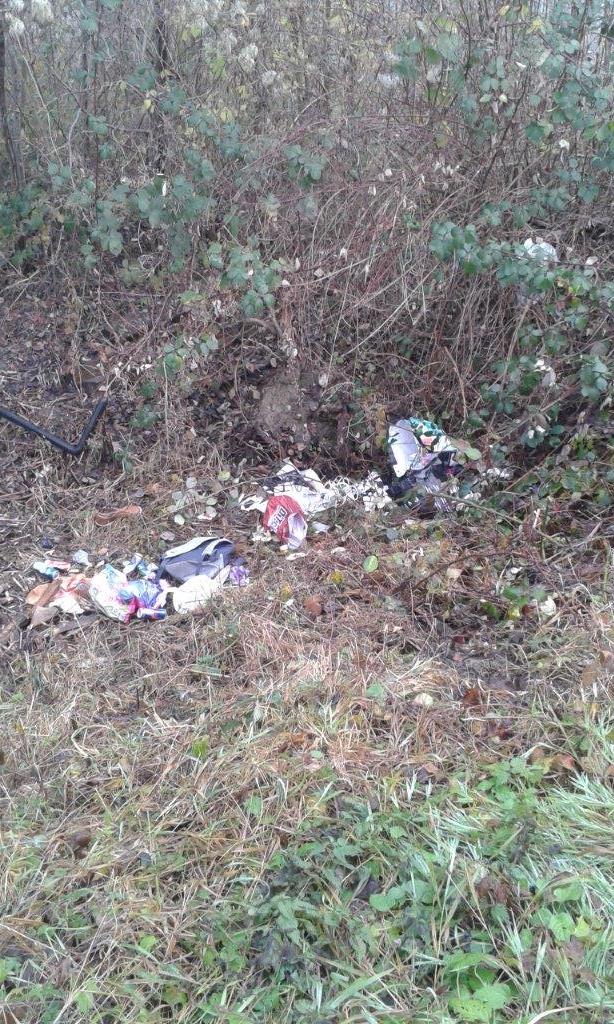 Von der alljährlichen Landschaftsreinigung profitieren wir alle: Durch gemeinsames Kümmern um unseren Lebensraum. Durch eine saubere und abfallfreie Umwelt.Speziell Kinder und Jugendliche werden erfahrungsgemäß durch die Landschaftsreinigung für einen verantwortungsvolleren Umgang mit ihren persönlichen Abfällen sensibilisiert.Deshalb würde es uns sehr freuen, wenn sich speziell die Wolfurter Kinder- und Jugendvereine in großer Zahl an der Aktion beteiligen!Die gesamte Bevölkerung, Schulen, Kindergärten und Betriebe sind herzlich zum Mitmachen eingeladen.Um die Abwicklung der Landschaftsreinigung noch  wirkungsvoller zu gestalten, wurde das Konzept der Landschaftsreinigung überarbeitet.Seit letztem Jahr ist das Gemeindegebiet neu eingeteilt – es gibt nun eine große Zahl an kleineren Gebieten, die nur darauf warten „aufgeräumt“ zu werden. Jedes Gebiet wird zudem durch einen eigenen Gebietsleiter betreut.Für alle Helfer gibt es als Dankeschön für die Mithilfe im Anschluss an die Landschaftsreinigung eine leckere Jause und Getränke im Bauhof Wolfurt.Um die Durchführung der Landschaftsreinigung und die Jause vorbereiten zu können, bitten wir speziell Vereine und Betriebe um eine Anmeldung und Bekanntgabe der Teilnehmerzahl (am besten namentlich)Anmeldungen unter:05574/6840-26 oder dunja.preuss@wolfurt.atAnmeldeschluss:Freitag, 9. März 2018Wir möchten ausdrücklich darauf hinweisen, dass ein Mitfahren der Helfer auf den Sammelfahrzeugen aus Sicherheitsgründen verboten ist. Um die Helfer zu den Startpunkten der jeweiligen Sammelroute zu bringen, werden deshalb separate Fahrzeuge organisiert. Gerne können diese Wege aber auch mit dem eigenen Fahrrad zurückgelegt werden.Ich freue mich auf eine zahlreiche Beteiligung!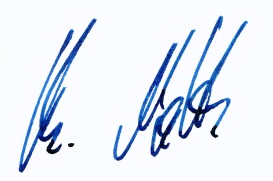 Bürgermeister Christian NatterPS:	Personen, die sich vorstellen können, bei der Landschaftsreinigung als Gebietsleiter mitzuhelfen, dürfen sich gerne ebenfalls melden.